do zad. 2 poz. 4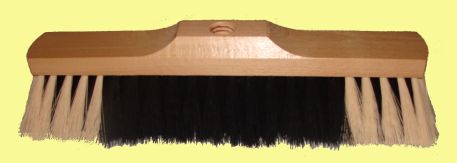 